INDICAÇÃO Nº                         Assunto: Solicita a notificação do proprietário para a limpeza no terreno localizado na Rua Henrique Pizzi, no Bairro Itatiba Park. Conforme esclarece.                                     Senhor Presidente:                       CONSIDERANDO que atendendo à solicitação dos moradores e comerciantes do local, apresento minha indicação para a notificação de limpeza do terreno, pois o mesmo se encontra com mato alto e lixo proliferando o aparecimento de animais peçonhentos que andam invadindo as casas e comércios vizinhos.                                 INDICO, ao Senhor Prefeito Municipal, nos termos do Regimento Interno desta Casa de Leis, se digne determinar ao setor competente da administração as providências necessárias para a notificação do proprietário para limpeza no terreno localizado na Rua Henrique Pizzi, defronte ao número 591, no Bairro Itatiba Park.                        SALA DAS SESSÕES, 07 de fevereiro de 2018.                                               FERNANDO SOARES                                                       Vereador PR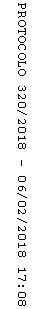 